Муниципальное Бюджетное Общеобразовательное Учреждение«Цивильская средняя общеобразовательная школа №1имени Героя Советского Союза М.В. Силантьева»города Цивильск Чувашской РеспубликиМетодическая студия классного руководителя представляетСертификат обьятийИз опыта работыОбразец для творчества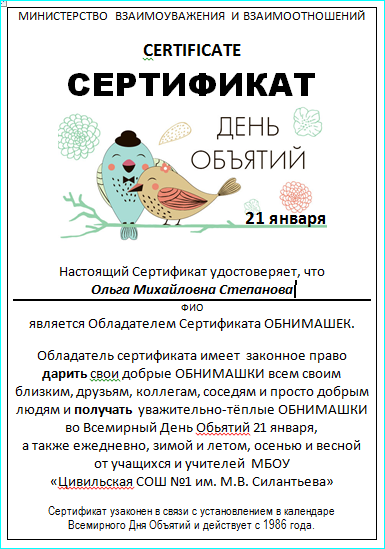 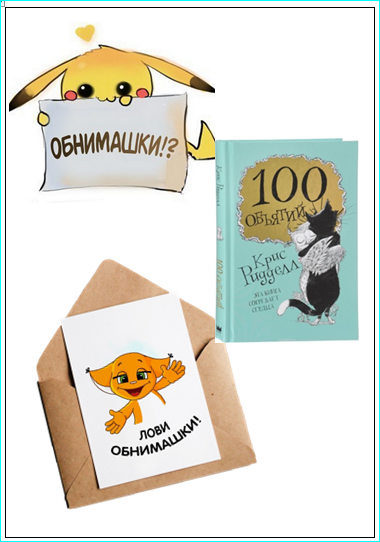 Автор:учитель английского языкаСтепанова Ольга Михайловна2019Жизнь наша на то, чтобы почаще были какие-нибудь сюрпризы – неожиданные приятности. Кто, если мы не сами, сделаем нашу жизнь такой удивительно-сюрпризной?Наш 5в класс пользуется моментом – дежурим на этот раз с 21 по 27 января. Нам посчастливилось начать дежурство в прекрасный зимний день – самый  тёплый от обьятий! Этот день никак нельзя не доставить нашим учителям радость и улыбку и при этом пообнимать наших любимых и уважаемых :)На Всемирный День обьятий вручаем учителям школы Сертификаты. Прошлогодний Сертификат выглядел так: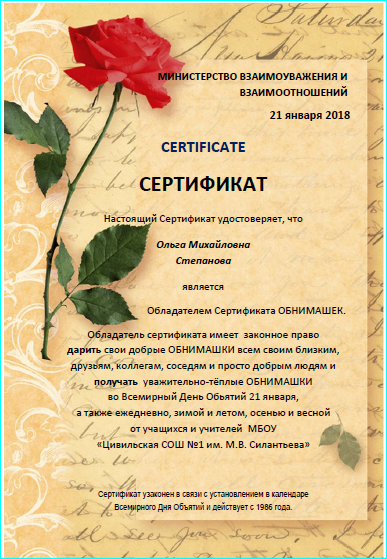 В этом году я решила изменить формат Сертификата и уменьшить размер. Оформление тоже слегка подвергла изменениям. Что касается содержания, оно осталось прежним. Теперь Сертификат Обьятий 2019 выглядит так:В качестве образца я вписала в Сертификат свои ФИО.Фон белый. На формате А4 размещается 4 таких Сертификата. Экономно и компактно. Кроме того, настоящий Сертификат оформлен и с обратной стороны: забавные герои дарят друг другу обнимашки, напоминая при этом, что есть известный британский автор Крис Ридделл, подаривший миру свою книгу под названием «100 объятий». Это -  своего рода реклама на книгу, которая достойна стать позитивным другом для любителей книжного мира. Бумага и принтер под рукой. Идеи в голове.          Интернет поможет с изображениями. Всё легко и быстро.Получить такой Сертификат, поверьте, очень приятно. Дети с удовольствием раздают их учителям с утра пораньше, при входе в школу, в фойе. Сегодня от объятий нет отбоя,
И для обиды нет причин.
Обычно обнимаются лишь двое,
Сегодня обнимается весь мир!

Так пусть всегда обнимается планета,
Со всей вселенной, Богом и добром.
И пусть наивно поздравленье это,
Но все от сердца выложено в нем.
Пусть вся жизнь и путь земной,
Пройдет в объятьях дружбы и добра,
Пусть никто не сорится с тобой,
И наполнится гармонией душа.Все изображения для оформления материала  взяты с сайта  http://yandex.ru    
 Условия использования сайта https://yandex.ru/legal/fotki_termsofuse/